河南省建设项目环境影响备案申请表（试行）建设单位（盖章或签名）新密达人电玩电子游艺有限公司注： 1. 该表一式四份。建设单位和环境保护部门各执两份。2.表格中一至六项由建设单位填写，七项由环保部门填写。3. 第六项承诺中相关要求，地市环保部门可根据情况进一步细化。一、基本情况一、基本情况一、基本情况一、基本情况一、基本情况一、基本情况一、基本情况项目名称新密达人电玩电子游艺有限公司电子游戏厅建设项目新密达人电玩电子游艺有限公司电子游戏厅建设项目新密达人电玩电子游艺有限公司电子游戏厅建设项目新密达人电玩电子游艺有限公司电子游戏厅建设项目新密达人电玩电子游艺有限公司电子游戏厅建设项目新密达人电玩电子游艺有限公司电子游戏厅建设项目建设地点新密市新华路办事处东大街21号新密市新华路办事处东大街21号新密市新华路办事处东大街21号占地面积占地面积300法人代表或负责人于东晓联系人于东晓联系电话联系电话15890033111总投资（万元）5050环保投资（万元）环保投资（万元）项目性质□√新建      □改建        □扩建      □其他□√新建      □改建        □扩建      □其他□√新建      □改建        □扩建      □其他□√新建      □改建        □扩建      □其他□√新建      □改建        □扩建      □其他□√新建      □改建        □扩建      □其他二、项目内容及规模（工业项目要说明产品规模、原辅材料、生产工艺、产品设备、产污环节等；服务类项目要说明面积、人员、所用燃料等，餐饮类项目还要说明灶头情况）1、项目由来新密达人电玩电子游艺有限公司电子游戏厅建设项目位于新密市新华路办事处东大街21号，经营范围电子游戏服务，营业执照见附件4。项目投资50万元，租用新密市青屏剧院土地300平方米，租赁协议见附件2，土地证见附件3。根据《中华人民共和国环境保护法》和《建设项目环境保护管理条例》等有关文件的规定，该项目需进行环境影响评价。根据《建设项目环境影响评价分类管理名录》（2015年6月1日起实施），本项目属于“娱乐场所”，根据名录要求，“营业面积1000平方米及以上”应编制报告表，其他应编制登记表；本项目占地面积300平方米，因此本项目应编制登记表。根据《河南省环保厅关于实施建设项目环境影响登记表备案管理工作的通知》和《河南省建设项目环境影响备案项目列表及相关要求》（试行），本项目应编制备案制登记表。2、产业政策分析根据《产业结构调整指导目录（2011年本）》（2013年修正），本项目生产过程中未使用国家明令禁止的淘汰类和限制类的设备及工艺，属于允许类项目，符合国家产业发展政策，具有较好的经济和社会效益。本项目已经新密市发展和改革委员会备案，备案编号为豫郑新密制造[2016]25961，项目备案确认书见附件1。3、项目主要建设内容及规模   本项目租用青屏剧院前大厅面积300平方米，其中吧台15平方米，其他面积285平方米，项目建成后，年接待人数9000人次，项目主要建设内容和规模见下表。表1  项目主要建设内容一览表4、主要设备项目主要设备见表3。表3  项目主要设备一览表5、能源消耗本项目能源消耗情况见表3。表3  项目主要原辅材料消耗情况6、劳动定员    本项目劳动定员3人，年工作300天，工作时间为8小时一班工作制，员工均不在场区食宿。二、项目内容及规模（工业项目要说明产品规模、原辅材料、生产工艺、产品设备、产污环节等；服务类项目要说明面积、人员、所用燃料等，餐饮类项目还要说明灶头情况）1、项目由来新密达人电玩电子游艺有限公司电子游戏厅建设项目位于新密市新华路办事处东大街21号，经营范围电子游戏服务，营业执照见附件4。项目投资50万元，租用新密市青屏剧院土地300平方米，租赁协议见附件2，土地证见附件3。根据《中华人民共和国环境保护法》和《建设项目环境保护管理条例》等有关文件的规定，该项目需进行环境影响评价。根据《建设项目环境影响评价分类管理名录》（2015年6月1日起实施），本项目属于“娱乐场所”，根据名录要求，“营业面积1000平方米及以上”应编制报告表，其他应编制登记表；本项目占地面积300平方米，因此本项目应编制登记表。根据《河南省环保厅关于实施建设项目环境影响登记表备案管理工作的通知》和《河南省建设项目环境影响备案项目列表及相关要求》（试行），本项目应编制备案制登记表。2、产业政策分析根据《产业结构调整指导目录（2011年本）》（2013年修正），本项目生产过程中未使用国家明令禁止的淘汰类和限制类的设备及工艺，属于允许类项目，符合国家产业发展政策，具有较好的经济和社会效益。本项目已经新密市发展和改革委员会备案，备案编号为豫郑新密制造[2016]25961，项目备案确认书见附件1。3、项目主要建设内容及规模   本项目租用青屏剧院前大厅面积300平方米，其中吧台15平方米，其他面积285平方米，项目建成后，年接待人数9000人次，项目主要建设内容和规模见下表。表1  项目主要建设内容一览表4、主要设备项目主要设备见表3。表3  项目主要设备一览表5、能源消耗本项目能源消耗情况见表3。表3  项目主要原辅材料消耗情况6、劳动定员    本项目劳动定员3人，年工作300天，工作时间为8小时一班工作制，员工均不在场区食宿。二、项目内容及规模（工业项目要说明产品规模、原辅材料、生产工艺、产品设备、产污环节等；服务类项目要说明面积、人员、所用燃料等，餐饮类项目还要说明灶头情况）1、项目由来新密达人电玩电子游艺有限公司电子游戏厅建设项目位于新密市新华路办事处东大街21号，经营范围电子游戏服务，营业执照见附件4。项目投资50万元，租用新密市青屏剧院土地300平方米，租赁协议见附件2，土地证见附件3。根据《中华人民共和国环境保护法》和《建设项目环境保护管理条例》等有关文件的规定，该项目需进行环境影响评价。根据《建设项目环境影响评价分类管理名录》（2015年6月1日起实施），本项目属于“娱乐场所”，根据名录要求，“营业面积1000平方米及以上”应编制报告表，其他应编制登记表；本项目占地面积300平方米，因此本项目应编制登记表。根据《河南省环保厅关于实施建设项目环境影响登记表备案管理工作的通知》和《河南省建设项目环境影响备案项目列表及相关要求》（试行），本项目应编制备案制登记表。2、产业政策分析根据《产业结构调整指导目录（2011年本）》（2013年修正），本项目生产过程中未使用国家明令禁止的淘汰类和限制类的设备及工艺，属于允许类项目，符合国家产业发展政策，具有较好的经济和社会效益。本项目已经新密市发展和改革委员会备案，备案编号为豫郑新密制造[2016]25961，项目备案确认书见附件1。3、项目主要建设内容及规模   本项目租用青屏剧院前大厅面积300平方米，其中吧台15平方米，其他面积285平方米，项目建成后，年接待人数9000人次，项目主要建设内容和规模见下表。表1  项目主要建设内容一览表4、主要设备项目主要设备见表3。表3  项目主要设备一览表5、能源消耗本项目能源消耗情况见表3。表3  项目主要原辅材料消耗情况6、劳动定员    本项目劳动定员3人，年工作300天，工作时间为8小时一班工作制，员工均不在场区食宿。二、项目内容及规模（工业项目要说明产品规模、原辅材料、生产工艺、产品设备、产污环节等；服务类项目要说明面积、人员、所用燃料等，餐饮类项目还要说明灶头情况）1、项目由来新密达人电玩电子游艺有限公司电子游戏厅建设项目位于新密市新华路办事处东大街21号，经营范围电子游戏服务，营业执照见附件4。项目投资50万元，租用新密市青屏剧院土地300平方米，租赁协议见附件2，土地证见附件3。根据《中华人民共和国环境保护法》和《建设项目环境保护管理条例》等有关文件的规定，该项目需进行环境影响评价。根据《建设项目环境影响评价分类管理名录》（2015年6月1日起实施），本项目属于“娱乐场所”，根据名录要求，“营业面积1000平方米及以上”应编制报告表，其他应编制登记表；本项目占地面积300平方米，因此本项目应编制登记表。根据《河南省环保厅关于实施建设项目环境影响登记表备案管理工作的通知》和《河南省建设项目环境影响备案项目列表及相关要求》（试行），本项目应编制备案制登记表。2、产业政策分析根据《产业结构调整指导目录（2011年本）》（2013年修正），本项目生产过程中未使用国家明令禁止的淘汰类和限制类的设备及工艺，属于允许类项目，符合国家产业发展政策，具有较好的经济和社会效益。本项目已经新密市发展和改革委员会备案，备案编号为豫郑新密制造[2016]25961，项目备案确认书见附件1。3、项目主要建设内容及规模   本项目租用青屏剧院前大厅面积300平方米，其中吧台15平方米，其他面积285平方米，项目建成后，年接待人数9000人次，项目主要建设内容和规模见下表。表1  项目主要建设内容一览表4、主要设备项目主要设备见表3。表3  项目主要设备一览表5、能源消耗本项目能源消耗情况见表3。表3  项目主要原辅材料消耗情况6、劳动定员    本项目劳动定员3人，年工作300天，工作时间为8小时一班工作制，员工均不在场区食宿。二、项目内容及规模（工业项目要说明产品规模、原辅材料、生产工艺、产品设备、产污环节等；服务类项目要说明面积、人员、所用燃料等，餐饮类项目还要说明灶头情况）1、项目由来新密达人电玩电子游艺有限公司电子游戏厅建设项目位于新密市新华路办事处东大街21号，经营范围电子游戏服务，营业执照见附件4。项目投资50万元，租用新密市青屏剧院土地300平方米，租赁协议见附件2，土地证见附件3。根据《中华人民共和国环境保护法》和《建设项目环境保护管理条例》等有关文件的规定，该项目需进行环境影响评价。根据《建设项目环境影响评价分类管理名录》（2015年6月1日起实施），本项目属于“娱乐场所”，根据名录要求，“营业面积1000平方米及以上”应编制报告表，其他应编制登记表；本项目占地面积300平方米，因此本项目应编制登记表。根据《河南省环保厅关于实施建设项目环境影响登记表备案管理工作的通知》和《河南省建设项目环境影响备案项目列表及相关要求》（试行），本项目应编制备案制登记表。2、产业政策分析根据《产业结构调整指导目录（2011年本）》（2013年修正），本项目生产过程中未使用国家明令禁止的淘汰类和限制类的设备及工艺，属于允许类项目，符合国家产业发展政策，具有较好的经济和社会效益。本项目已经新密市发展和改革委员会备案，备案编号为豫郑新密制造[2016]25961，项目备案确认书见附件1。3、项目主要建设内容及规模   本项目租用青屏剧院前大厅面积300平方米，其中吧台15平方米，其他面积285平方米，项目建成后，年接待人数9000人次，项目主要建设内容和规模见下表。表1  项目主要建设内容一览表4、主要设备项目主要设备见表3。表3  项目主要设备一览表5、能源消耗本项目能源消耗情况见表3。表3  项目主要原辅材料消耗情况6、劳动定员    本项目劳动定员3人，年工作300天，工作时间为8小时一班工作制，员工均不在场区食宿。二、项目内容及规模（工业项目要说明产品规模、原辅材料、生产工艺、产品设备、产污环节等；服务类项目要说明面积、人员、所用燃料等，餐饮类项目还要说明灶头情况）1、项目由来新密达人电玩电子游艺有限公司电子游戏厅建设项目位于新密市新华路办事处东大街21号，经营范围电子游戏服务，营业执照见附件4。项目投资50万元，租用新密市青屏剧院土地300平方米，租赁协议见附件2，土地证见附件3。根据《中华人民共和国环境保护法》和《建设项目环境保护管理条例》等有关文件的规定，该项目需进行环境影响评价。根据《建设项目环境影响评价分类管理名录》（2015年6月1日起实施），本项目属于“娱乐场所”，根据名录要求，“营业面积1000平方米及以上”应编制报告表，其他应编制登记表；本项目占地面积300平方米，因此本项目应编制登记表。根据《河南省环保厅关于实施建设项目环境影响登记表备案管理工作的通知》和《河南省建设项目环境影响备案项目列表及相关要求》（试行），本项目应编制备案制登记表。2、产业政策分析根据《产业结构调整指导目录（2011年本）》（2013年修正），本项目生产过程中未使用国家明令禁止的淘汰类和限制类的设备及工艺，属于允许类项目，符合国家产业发展政策，具有较好的经济和社会效益。本项目已经新密市发展和改革委员会备案，备案编号为豫郑新密制造[2016]25961，项目备案确认书见附件1。3、项目主要建设内容及规模   本项目租用青屏剧院前大厅面积300平方米，其中吧台15平方米，其他面积285平方米，项目建成后，年接待人数9000人次，项目主要建设内容和规模见下表。表1  项目主要建设内容一览表4、主要设备项目主要设备见表3。表3  项目主要设备一览表5、能源消耗本项目能源消耗情况见表3。表3  项目主要原辅材料消耗情况6、劳动定员    本项目劳动定员3人，年工作300天，工作时间为8小时一班工作制，员工均不在场区食宿。二、项目内容及规模（工业项目要说明产品规模、原辅材料、生产工艺、产品设备、产污环节等；服务类项目要说明面积、人员、所用燃料等，餐饮类项目还要说明灶头情况）1、项目由来新密达人电玩电子游艺有限公司电子游戏厅建设项目位于新密市新华路办事处东大街21号，经营范围电子游戏服务，营业执照见附件4。项目投资50万元，租用新密市青屏剧院土地300平方米，租赁协议见附件2，土地证见附件3。根据《中华人民共和国环境保护法》和《建设项目环境保护管理条例》等有关文件的规定，该项目需进行环境影响评价。根据《建设项目环境影响评价分类管理名录》（2015年6月1日起实施），本项目属于“娱乐场所”，根据名录要求，“营业面积1000平方米及以上”应编制报告表，其他应编制登记表；本项目占地面积300平方米，因此本项目应编制登记表。根据《河南省环保厅关于实施建设项目环境影响登记表备案管理工作的通知》和《河南省建设项目环境影响备案项目列表及相关要求》（试行），本项目应编制备案制登记表。2、产业政策分析根据《产业结构调整指导目录（2011年本）》（2013年修正），本项目生产过程中未使用国家明令禁止的淘汰类和限制类的设备及工艺，属于允许类项目，符合国家产业发展政策，具有较好的经济和社会效益。本项目已经新密市发展和改革委员会备案，备案编号为豫郑新密制造[2016]25961，项目备案确认书见附件1。3、项目主要建设内容及规模   本项目租用青屏剧院前大厅面积300平方米，其中吧台15平方米，其他面积285平方米，项目建成后，年接待人数9000人次，项目主要建设内容和规模见下表。表1  项目主要建设内容一览表4、主要设备项目主要设备见表3。表3  项目主要设备一览表5、能源消耗本项目能源消耗情况见表3。表3  项目主要原辅材料消耗情况6、劳动定员    本项目劳动定员3人，年工作300天，工作时间为8小时一班工作制，员工均不在场区食宿。三、周围环境简况（项目周围环境敏感点情况，并附项目周围的主要街道、单位、建筑分布状况示意图和经营场地坐标；如非占用整栋房屋，须注明上下层情况）项目位于园区城市    建成区    （在相应区域√）自然保护区、风景名胜区、水源保护区等禁止开发区示意图：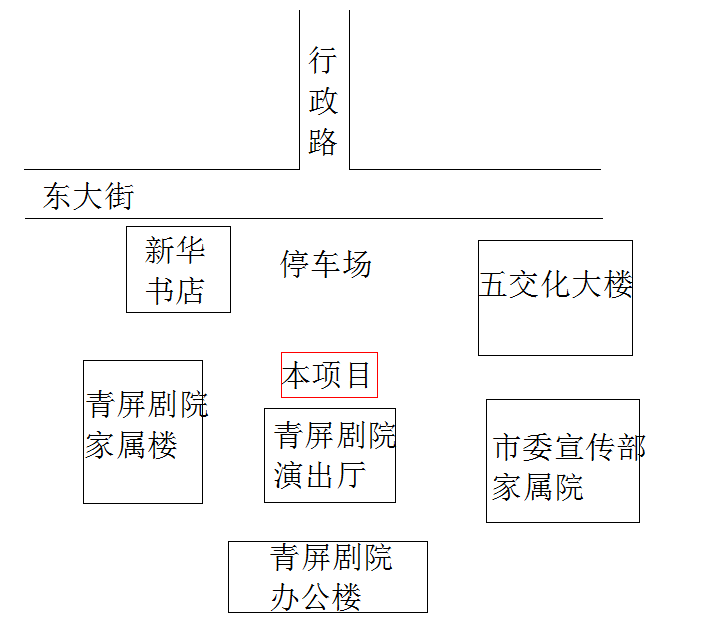 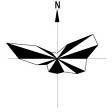 本项目位于新密市新华路办事处东大街21号，青屏剧院1楼。项目北侧为停车场，南侧为青屏剧院演出厅，西侧为青屏剧院家属楼，东侧为市委宣传部家属院。三、周围环境简况（项目周围环境敏感点情况，并附项目周围的主要街道、单位、建筑分布状况示意图和经营场地坐标；如非占用整栋房屋，须注明上下层情况）项目位于园区城市    建成区    （在相应区域√）自然保护区、风景名胜区、水源保护区等禁止开发区示意图：本项目位于新密市新华路办事处东大街21号，青屏剧院1楼。项目北侧为停车场，南侧为青屏剧院演出厅，西侧为青屏剧院家属楼，东侧为市委宣传部家属院。三、周围环境简况（项目周围环境敏感点情况，并附项目周围的主要街道、单位、建筑分布状况示意图和经营场地坐标；如非占用整栋房屋，须注明上下层情况）项目位于园区城市    建成区    （在相应区域√）自然保护区、风景名胜区、水源保护区等禁止开发区示意图：本项目位于新密市新华路办事处东大街21号，青屏剧院1楼。项目北侧为停车场，南侧为青屏剧院演出厅，西侧为青屏剧院家属楼，东侧为市委宣传部家属院。三、周围环境简况（项目周围环境敏感点情况，并附项目周围的主要街道、单位、建筑分布状况示意图和经营场地坐标；如非占用整栋房屋，须注明上下层情况）项目位于园区城市    建成区    （在相应区域√）自然保护区、风景名胜区、水源保护区等禁止开发区示意图：本项目位于新密市新华路办事处东大街21号，青屏剧院1楼。项目北侧为停车场，南侧为青屏剧院演出厅，西侧为青屏剧院家属楼，东侧为市委宣传部家属院。三、周围环境简况（项目周围环境敏感点情况，并附项目周围的主要街道、单位、建筑分布状况示意图和经营场地坐标；如非占用整栋房屋，须注明上下层情况）项目位于园区城市    建成区    （在相应区域√）自然保护区、风景名胜区、水源保护区等禁止开发区示意图：本项目位于新密市新华路办事处东大街21号，青屏剧院1楼。项目北侧为停车场，南侧为青屏剧院演出厅，西侧为青屏剧院家属楼，东侧为市委宣传部家属院。三、周围环境简况（项目周围环境敏感点情况，并附项目周围的主要街道、单位、建筑分布状况示意图和经营场地坐标；如非占用整栋房屋，须注明上下层情况）项目位于园区城市    建成区    （在相应区域√）自然保护区、风景名胜区、水源保护区等禁止开发区示意图：本项目位于新密市新华路办事处东大街21号，青屏剧院1楼。项目北侧为停车场，南侧为青屏剧院演出厅，西侧为青屏剧院家属楼，东侧为市委宣传部家属院。三、周围环境简况（项目周围环境敏感点情况，并附项目周围的主要街道、单位、建筑分布状况示意图和经营场地坐标；如非占用整栋房屋，须注明上下层情况）项目位于园区城市    建成区    （在相应区域√）自然保护区、风景名胜区、水源保护区等禁止开发区示意图：本项目位于新密市新华路办事处东大街21号，青屏剧院1楼。项目北侧为停车场，南侧为青屏剧院演出厅，西侧为青屏剧院家属楼，东侧为市委宣传部家属院。四、拟采取的防治污染措施（包括建设期、营运期、采取的废水、废气、固体废物、噪声防治措施）（一）施工期 本项目租用现有厂房，施工期主要为在营业厅内安装设备等，工程量较小，施工期较短，且大部分工程在室内进行，对外界环境影响较小。因此，不再对项目施工期进行具体分析。（二）营运期1.废水治理措施本项目营运期用水由所在大楼自来水管网提供，项目营运期用水为员工和顾客冲厕、洗手用水，废水为员工和顾客洗手、冲厕废水。项目劳动定员3人，厂内不提供食宿，采取8小时工作制，年工作300天。根据《建筑给水排水设计规范》（GB50015-2003）用水定额：企业管理人员、车间工人的生活用水一般宜采用30～50L/人•班，本项目取/人•班，则员工生活用水量为0.12m3/d（36m3/a），排水量按用水量的80%计算，则生活污水量为0.096m3/d（28.8m3/a）。顾客用水平均按10L/人，项目建成后，年接待顾客9000人次，客流量平均为30人次/d，则顾客用水量为0.3 m3/d（90m3/a）。类比一般生活污水产生情况，水质浓度为COD：260mg/L，BOD5：120mg/L，SS：180mg/L， NH3-N：20mg/L。本项目污水进入所在大楼的排水管网系统，后排入市政污水管网。2、废气治理措施本项目运营过程中无工艺废气及油烟废气等大气污染物产生，对大气环境无影响。3.噪声治理措施本项目噪声主要来源于营业期间各类游戏设备运行过程中发生的噪声，噪声源强一般在55～70dB(A)。本项目位于青屏剧院一楼大厅，项目四周均为密闭墙体，营业期间产生的噪声通过密闭噪声，传至边界外1m处的噪声贡献值可降至40dB(A)左右，项目所产生的噪声在各厂界能够满足《社会生活环境噪声排放标准》（GB22337-2008）2类标准（昼间≤60 dB(A)，夜间≤50dB(A)）的要求。因此，项目噪声对周围环境影响较小。4、固体废物治理措施本项目运营期产生的固体废物主要为顾客及员工产生的果皮、塑料袋等生活垃圾。项目劳动定员3人，厂内不提供食宿，生活垃圾按0.5kg/(人·d)计算，则员工产生的生活垃圾量为0.0015t/d（0.45t/a），客流量平均为30人次/d，生活垃圾按0.1kg/(人·d)计算，则顾客产生的生活垃圾量为0.003t/d（0.9t/a）。因此，本项目生活垃圾产生总量为0.0045t/d（1.35t/a），集中收集后由环卫部门统一处理。经采取以上治理措施后，项目固废可以实现合理处置，不会对周围环境产生二次污染。5.环境风险分析本项目为娱乐场所，人流量大，存在一定火灾风险。针对此风险事故，评价建议采取以下措施进行处理。（1）防范措施①做好安全教育。 ②室内严禁吸烟，严禁使用明火，负责人做好日常的安全检查，做到安全生产。③做好夜间和节假日值班管理，做好安全记录，预防出现安全隐患。④消防设施和消防器材要定期检查和测试，保证良好运行，消防通道保持通畅。⑤厂区配电人员应持证上岗，定期参加培训。（2）应急措施①火灾应急的组织设定为了统筹只会，公司确定安全主任为总指挥，负责火灾应急时的全盘指挥工作，节假日期间由公司安排的值班负责人担任。②火灾发生初期的应急响应工作发生火灾时，在岗员工应立即对初期火灾进行补救，就近原则运用灭火器材（如灭火器、消防栓等）扑灭火源；当火势未能得到控制时，要立即通知当班保安和安全负责人，并安排报警。③做好火灾的灭火扑救工作火灾应急总指挥根据现场的情况做好消防队到来之前的辅助性工作，消防队赶到时，应急总指挥和现场总指挥应立即向消防队员详细汇报火灾情况，协助消防队制定灭火扑救方案。项目在实施上述措施后，应严格执行《娱乐场所管理条例》，建立健全相应的管理制度，定期与周围居民和单位进行沟通，及时发现和解决噪声污染防治和控制问题，切实做好各项噪声源减震减噪设施，防治影响周围居民正常生活。6.公众参与调查（1）调查目的、对象与形式我建设单位非常重视公众参与的作用，并对此开展了较为详细的公众参与活动，公众参与调查对象主要为周围家属院。公众参与调查形式采取发放公众意见调查表的方式征求公众意见。公参调查表见附件5。（2）公众参与调查结果统计分析公众参与期间共发放问10份，有效回收10份，回收率为100%。公众参与基本情况统计见表8。通过对收回的公众意见调查表进行归类整理，统计分析公众对本项目的看法和意见，及时反馈给有关部门，公众意见调查结果统计见表9。表8                  公众参与基本情况统计表 表9                    公众意见调查结果统计表 从表9统计结果可以看出：①公众普遍认为当地环境质量现状很好，占调查人数的100%。②被调查的公众全部知道本项目建设会对环境产生一定影响，其中认为项目建设对当地环境要素造成不利影响最多的是固废，占调查人数的100%。③100%的公众认为本项目建设会对当地经济发展有促进作用，被调查人员均认为本项目选址合理，并支持本项目的建设。（3）公众参与意见和结论根据本次公众意见调查，公众普遍表示本工程应严格执行本备案表中所提出的污染防治措施，加强管理，在项目做好环保工作的前提下100%支持本项目建设。四、拟采取的防治污染措施（包括建设期、营运期、采取的废水、废气、固体废物、噪声防治措施）（一）施工期 本项目租用现有厂房，施工期主要为在营业厅内安装设备等，工程量较小，施工期较短，且大部分工程在室内进行，对外界环境影响较小。因此，不再对项目施工期进行具体分析。（二）营运期1.废水治理措施本项目营运期用水由所在大楼自来水管网提供，项目营运期用水为员工和顾客冲厕、洗手用水，废水为员工和顾客洗手、冲厕废水。项目劳动定员3人，厂内不提供食宿，采取8小时工作制，年工作300天。根据《建筑给水排水设计规范》（GB50015-2003）用水定额：企业管理人员、车间工人的生活用水一般宜采用30～50L/人•班，本项目取/人•班，则员工生活用水量为0.12m3/d（36m3/a），排水量按用水量的80%计算，则生活污水量为0.096m3/d（28.8m3/a）。顾客用水平均按10L/人，项目建成后，年接待顾客9000人次，客流量平均为30人次/d，则顾客用水量为0.3 m3/d（90m3/a）。类比一般生活污水产生情况，水质浓度为COD：260mg/L，BOD5：120mg/L，SS：180mg/L， NH3-N：20mg/L。本项目污水进入所在大楼的排水管网系统，后排入市政污水管网。2、废气治理措施本项目运营过程中无工艺废气及油烟废气等大气污染物产生，对大气环境无影响。3.噪声治理措施本项目噪声主要来源于营业期间各类游戏设备运行过程中发生的噪声，噪声源强一般在55～70dB(A)。本项目位于青屏剧院一楼大厅，项目四周均为密闭墙体，营业期间产生的噪声通过密闭噪声，传至边界外1m处的噪声贡献值可降至40dB(A)左右，项目所产生的噪声在各厂界能够满足《社会生活环境噪声排放标准》（GB22337-2008）2类标准（昼间≤60 dB(A)，夜间≤50dB(A)）的要求。因此，项目噪声对周围环境影响较小。4、固体废物治理措施本项目运营期产生的固体废物主要为顾客及员工产生的果皮、塑料袋等生活垃圾。项目劳动定员3人，厂内不提供食宿，生活垃圾按0.5kg/(人·d)计算，则员工产生的生活垃圾量为0.0015t/d（0.45t/a），客流量平均为30人次/d，生活垃圾按0.1kg/(人·d)计算，则顾客产生的生活垃圾量为0.003t/d（0.9t/a）。因此，本项目生活垃圾产生总量为0.0045t/d（1.35t/a），集中收集后由环卫部门统一处理。经采取以上治理措施后，项目固废可以实现合理处置，不会对周围环境产生二次污染。5.环境风险分析本项目为娱乐场所，人流量大，存在一定火灾风险。针对此风险事故，评价建议采取以下措施进行处理。（1）防范措施①做好安全教育。 ②室内严禁吸烟，严禁使用明火，负责人做好日常的安全检查，做到安全生产。③做好夜间和节假日值班管理，做好安全记录，预防出现安全隐患。④消防设施和消防器材要定期检查和测试，保证良好运行，消防通道保持通畅。⑤厂区配电人员应持证上岗，定期参加培训。（2）应急措施①火灾应急的组织设定为了统筹只会，公司确定安全主任为总指挥，负责火灾应急时的全盘指挥工作，节假日期间由公司安排的值班负责人担任。②火灾发生初期的应急响应工作发生火灾时，在岗员工应立即对初期火灾进行补救，就近原则运用灭火器材（如灭火器、消防栓等）扑灭火源；当火势未能得到控制时，要立即通知当班保安和安全负责人，并安排报警。③做好火灾的灭火扑救工作火灾应急总指挥根据现场的情况做好消防队到来之前的辅助性工作，消防队赶到时，应急总指挥和现场总指挥应立即向消防队员详细汇报火灾情况，协助消防队制定灭火扑救方案。项目在实施上述措施后，应严格执行《娱乐场所管理条例》，建立健全相应的管理制度，定期与周围居民和单位进行沟通，及时发现和解决噪声污染防治和控制问题，切实做好各项噪声源减震减噪设施，防治影响周围居民正常生活。6.公众参与调查（1）调查目的、对象与形式我建设单位非常重视公众参与的作用，并对此开展了较为详细的公众参与活动，公众参与调查对象主要为周围家属院。公众参与调查形式采取发放公众意见调查表的方式征求公众意见。公参调查表见附件5。（2）公众参与调查结果统计分析公众参与期间共发放问10份，有效回收10份，回收率为100%。公众参与基本情况统计见表8。通过对收回的公众意见调查表进行归类整理，统计分析公众对本项目的看法和意见，及时反馈给有关部门，公众意见调查结果统计见表9。表8                  公众参与基本情况统计表 表9                    公众意见调查结果统计表 从表9统计结果可以看出：①公众普遍认为当地环境质量现状很好，占调查人数的100%。②被调查的公众全部知道本项目建设会对环境产生一定影响，其中认为项目建设对当地环境要素造成不利影响最多的是固废，占调查人数的100%。③100%的公众认为本项目建设会对当地经济发展有促进作用，被调查人员均认为本项目选址合理，并支持本项目的建设。（3）公众参与意见和结论根据本次公众意见调查，公众普遍表示本工程应严格执行本备案表中所提出的污染防治措施，加强管理，在项目做好环保工作的前提下100%支持本项目建设。四、拟采取的防治污染措施（包括建设期、营运期、采取的废水、废气、固体废物、噪声防治措施）（一）施工期 本项目租用现有厂房，施工期主要为在营业厅内安装设备等，工程量较小，施工期较短，且大部分工程在室内进行，对外界环境影响较小。因此，不再对项目施工期进行具体分析。（二）营运期1.废水治理措施本项目营运期用水由所在大楼自来水管网提供，项目营运期用水为员工和顾客冲厕、洗手用水，废水为员工和顾客洗手、冲厕废水。项目劳动定员3人，厂内不提供食宿，采取8小时工作制，年工作300天。根据《建筑给水排水设计规范》（GB50015-2003）用水定额：企业管理人员、车间工人的生活用水一般宜采用30～50L/人•班，本项目取/人•班，则员工生活用水量为0.12m3/d（36m3/a），排水量按用水量的80%计算，则生活污水量为0.096m3/d（28.8m3/a）。顾客用水平均按10L/人，项目建成后，年接待顾客9000人次，客流量平均为30人次/d，则顾客用水量为0.3 m3/d（90m3/a）。类比一般生活污水产生情况，水质浓度为COD：260mg/L，BOD5：120mg/L，SS：180mg/L， NH3-N：20mg/L。本项目污水进入所在大楼的排水管网系统，后排入市政污水管网。2、废气治理措施本项目运营过程中无工艺废气及油烟废气等大气污染物产生，对大气环境无影响。3.噪声治理措施本项目噪声主要来源于营业期间各类游戏设备运行过程中发生的噪声，噪声源强一般在55～70dB(A)。本项目位于青屏剧院一楼大厅，项目四周均为密闭墙体，营业期间产生的噪声通过密闭噪声，传至边界外1m处的噪声贡献值可降至40dB(A)左右，项目所产生的噪声在各厂界能够满足《社会生活环境噪声排放标准》（GB22337-2008）2类标准（昼间≤60 dB(A)，夜间≤50dB(A)）的要求。因此，项目噪声对周围环境影响较小。4、固体废物治理措施本项目运营期产生的固体废物主要为顾客及员工产生的果皮、塑料袋等生活垃圾。项目劳动定员3人，厂内不提供食宿，生活垃圾按0.5kg/(人·d)计算，则员工产生的生活垃圾量为0.0015t/d（0.45t/a），客流量平均为30人次/d，生活垃圾按0.1kg/(人·d)计算，则顾客产生的生活垃圾量为0.003t/d（0.9t/a）。因此，本项目生活垃圾产生总量为0.0045t/d（1.35t/a），集中收集后由环卫部门统一处理。经采取以上治理措施后，项目固废可以实现合理处置，不会对周围环境产生二次污染。5.环境风险分析本项目为娱乐场所，人流量大，存在一定火灾风险。针对此风险事故，评价建议采取以下措施进行处理。（1）防范措施①做好安全教育。 ②室内严禁吸烟，严禁使用明火，负责人做好日常的安全检查，做到安全生产。③做好夜间和节假日值班管理，做好安全记录，预防出现安全隐患。④消防设施和消防器材要定期检查和测试，保证良好运行，消防通道保持通畅。⑤厂区配电人员应持证上岗，定期参加培训。（2）应急措施①火灾应急的组织设定为了统筹只会，公司确定安全主任为总指挥，负责火灾应急时的全盘指挥工作，节假日期间由公司安排的值班负责人担任。②火灾发生初期的应急响应工作发生火灾时，在岗员工应立即对初期火灾进行补救，就近原则运用灭火器材（如灭火器、消防栓等）扑灭火源；当火势未能得到控制时，要立即通知当班保安和安全负责人，并安排报警。③做好火灾的灭火扑救工作火灾应急总指挥根据现场的情况做好消防队到来之前的辅助性工作，消防队赶到时，应急总指挥和现场总指挥应立即向消防队员详细汇报火灾情况，协助消防队制定灭火扑救方案。项目在实施上述措施后，应严格执行《娱乐场所管理条例》，建立健全相应的管理制度，定期与周围居民和单位进行沟通，及时发现和解决噪声污染防治和控制问题，切实做好各项噪声源减震减噪设施，防治影响周围居民正常生活。6.公众参与调查（1）调查目的、对象与形式我建设单位非常重视公众参与的作用，并对此开展了较为详细的公众参与活动，公众参与调查对象主要为周围家属院。公众参与调查形式采取发放公众意见调查表的方式征求公众意见。公参调查表见附件5。（2）公众参与调查结果统计分析公众参与期间共发放问10份，有效回收10份，回收率为100%。公众参与基本情况统计见表8。通过对收回的公众意见调查表进行归类整理，统计分析公众对本项目的看法和意见，及时反馈给有关部门，公众意见调查结果统计见表9。表8                  公众参与基本情况统计表 表9                    公众意见调查结果统计表 从表9统计结果可以看出：①公众普遍认为当地环境质量现状很好，占调查人数的100%。②被调查的公众全部知道本项目建设会对环境产生一定影响，其中认为项目建设对当地环境要素造成不利影响最多的是固废，占调查人数的100%。③100%的公众认为本项目建设会对当地经济发展有促进作用，被调查人员均认为本项目选址合理，并支持本项目的建设。（3）公众参与意见和结论根据本次公众意见调查，公众普遍表示本工程应严格执行本备案表中所提出的污染防治措施，加强管理，在项目做好环保工作的前提下100%支持本项目建设。四、拟采取的防治污染措施（包括建设期、营运期、采取的废水、废气、固体废物、噪声防治措施）（一）施工期 本项目租用现有厂房，施工期主要为在营业厅内安装设备等，工程量较小，施工期较短，且大部分工程在室内进行，对外界环境影响较小。因此，不再对项目施工期进行具体分析。（二）营运期1.废水治理措施本项目营运期用水由所在大楼自来水管网提供，项目营运期用水为员工和顾客冲厕、洗手用水，废水为员工和顾客洗手、冲厕废水。项目劳动定员3人，厂内不提供食宿，采取8小时工作制，年工作300天。根据《建筑给水排水设计规范》（GB50015-2003）用水定额：企业管理人员、车间工人的生活用水一般宜采用30～50L/人•班，本项目取/人•班，则员工生活用水量为0.12m3/d（36m3/a），排水量按用水量的80%计算，则生活污水量为0.096m3/d（28.8m3/a）。顾客用水平均按10L/人，项目建成后，年接待顾客9000人次，客流量平均为30人次/d，则顾客用水量为0.3 m3/d（90m3/a）。类比一般生活污水产生情况，水质浓度为COD：260mg/L，BOD5：120mg/L，SS：180mg/L， NH3-N：20mg/L。本项目污水进入所在大楼的排水管网系统，后排入市政污水管网。2、废气治理措施本项目运营过程中无工艺废气及油烟废气等大气污染物产生，对大气环境无影响。3.噪声治理措施本项目噪声主要来源于营业期间各类游戏设备运行过程中发生的噪声，噪声源强一般在55～70dB(A)。本项目位于青屏剧院一楼大厅，项目四周均为密闭墙体，营业期间产生的噪声通过密闭噪声，传至边界外1m处的噪声贡献值可降至40dB(A)左右，项目所产生的噪声在各厂界能够满足《社会生活环境噪声排放标准》（GB22337-2008）2类标准（昼间≤60 dB(A)，夜间≤50dB(A)）的要求。因此，项目噪声对周围环境影响较小。4、固体废物治理措施本项目运营期产生的固体废物主要为顾客及员工产生的果皮、塑料袋等生活垃圾。项目劳动定员3人，厂内不提供食宿，生活垃圾按0.5kg/(人·d)计算，则员工产生的生活垃圾量为0.0015t/d（0.45t/a），客流量平均为30人次/d，生活垃圾按0.1kg/(人·d)计算，则顾客产生的生活垃圾量为0.003t/d（0.9t/a）。因此，本项目生活垃圾产生总量为0.0045t/d（1.35t/a），集中收集后由环卫部门统一处理。经采取以上治理措施后，项目固废可以实现合理处置，不会对周围环境产生二次污染。5.环境风险分析本项目为娱乐场所，人流量大，存在一定火灾风险。针对此风险事故，评价建议采取以下措施进行处理。（1）防范措施①做好安全教育。 ②室内严禁吸烟，严禁使用明火，负责人做好日常的安全检查，做到安全生产。③做好夜间和节假日值班管理，做好安全记录，预防出现安全隐患。④消防设施和消防器材要定期检查和测试，保证良好运行，消防通道保持通畅。⑤厂区配电人员应持证上岗，定期参加培训。（2）应急措施①火灾应急的组织设定为了统筹只会，公司确定安全主任为总指挥，负责火灾应急时的全盘指挥工作，节假日期间由公司安排的值班负责人担任。②火灾发生初期的应急响应工作发生火灾时，在岗员工应立即对初期火灾进行补救，就近原则运用灭火器材（如灭火器、消防栓等）扑灭火源；当火势未能得到控制时，要立即通知当班保安和安全负责人，并安排报警。③做好火灾的灭火扑救工作火灾应急总指挥根据现场的情况做好消防队到来之前的辅助性工作，消防队赶到时，应急总指挥和现场总指挥应立即向消防队员详细汇报火灾情况，协助消防队制定灭火扑救方案。项目在实施上述措施后，应严格执行《娱乐场所管理条例》，建立健全相应的管理制度，定期与周围居民和单位进行沟通，及时发现和解决噪声污染防治和控制问题，切实做好各项噪声源减震减噪设施，防治影响周围居民正常生活。6.公众参与调查（1）调查目的、对象与形式我建设单位非常重视公众参与的作用，并对此开展了较为详细的公众参与活动，公众参与调查对象主要为周围家属院。公众参与调查形式采取发放公众意见调查表的方式征求公众意见。公参调查表见附件5。（2）公众参与调查结果统计分析公众参与期间共发放问10份，有效回收10份，回收率为100%。公众参与基本情况统计见表8。通过对收回的公众意见调查表进行归类整理，统计分析公众对本项目的看法和意见，及时反馈给有关部门，公众意见调查结果统计见表9。表8                  公众参与基本情况统计表 表9                    公众意见调查结果统计表 从表9统计结果可以看出：①公众普遍认为当地环境质量现状很好，占调查人数的100%。②被调查的公众全部知道本项目建设会对环境产生一定影响，其中认为项目建设对当地环境要素造成不利影响最多的是固废，占调查人数的100%。③100%的公众认为本项目建设会对当地经济发展有促进作用，被调查人员均认为本项目选址合理，并支持本项目的建设。（3）公众参与意见和结论根据本次公众意见调查，公众普遍表示本工程应严格执行本备案表中所提出的污染防治措施，加强管理，在项目做好环保工作的前提下100%支持本项目建设。四、拟采取的防治污染措施（包括建设期、营运期、采取的废水、废气、固体废物、噪声防治措施）（一）施工期 本项目租用现有厂房，施工期主要为在营业厅内安装设备等，工程量较小，施工期较短，且大部分工程在室内进行，对外界环境影响较小。因此，不再对项目施工期进行具体分析。（二）营运期1.废水治理措施本项目营运期用水由所在大楼自来水管网提供，项目营运期用水为员工和顾客冲厕、洗手用水，废水为员工和顾客洗手、冲厕废水。项目劳动定员3人，厂内不提供食宿，采取8小时工作制，年工作300天。根据《建筑给水排水设计规范》（GB50015-2003）用水定额：企业管理人员、车间工人的生活用水一般宜采用30～50L/人•班，本项目取/人•班，则员工生活用水量为0.12m3/d（36m3/a），排水量按用水量的80%计算，则生活污水量为0.096m3/d（28.8m3/a）。顾客用水平均按10L/人，项目建成后，年接待顾客9000人次，客流量平均为30人次/d，则顾客用水量为0.3 m3/d（90m3/a）。类比一般生活污水产生情况，水质浓度为COD：260mg/L，BOD5：120mg/L，SS：180mg/L， NH3-N：20mg/L。本项目污水进入所在大楼的排水管网系统，后排入市政污水管网。2、废气治理措施本项目运营过程中无工艺废气及油烟废气等大气污染物产生，对大气环境无影响。3.噪声治理措施本项目噪声主要来源于营业期间各类游戏设备运行过程中发生的噪声，噪声源强一般在55～70dB(A)。本项目位于青屏剧院一楼大厅，项目四周均为密闭墙体，营业期间产生的噪声通过密闭噪声，传至边界外1m处的噪声贡献值可降至40dB(A)左右，项目所产生的噪声在各厂界能够满足《社会生活环境噪声排放标准》（GB22337-2008）2类标准（昼间≤60 dB(A)，夜间≤50dB(A)）的要求。因此，项目噪声对周围环境影响较小。4、固体废物治理措施本项目运营期产生的固体废物主要为顾客及员工产生的果皮、塑料袋等生活垃圾。项目劳动定员3人，厂内不提供食宿，生活垃圾按0.5kg/(人·d)计算，则员工产生的生活垃圾量为0.0015t/d（0.45t/a），客流量平均为30人次/d，生活垃圾按0.1kg/(人·d)计算，则顾客产生的生活垃圾量为0.003t/d（0.9t/a）。因此，本项目生活垃圾产生总量为0.0045t/d（1.35t/a），集中收集后由环卫部门统一处理。经采取以上治理措施后，项目固废可以实现合理处置，不会对周围环境产生二次污染。5.环境风险分析本项目为娱乐场所，人流量大，存在一定火灾风险。针对此风险事故，评价建议采取以下措施进行处理。（1）防范措施①做好安全教育。 ②室内严禁吸烟，严禁使用明火，负责人做好日常的安全检查，做到安全生产。③做好夜间和节假日值班管理，做好安全记录，预防出现安全隐患。④消防设施和消防器材要定期检查和测试，保证良好运行，消防通道保持通畅。⑤厂区配电人员应持证上岗，定期参加培训。（2）应急措施①火灾应急的组织设定为了统筹只会，公司确定安全主任为总指挥，负责火灾应急时的全盘指挥工作，节假日期间由公司安排的值班负责人担任。②火灾发生初期的应急响应工作发生火灾时，在岗员工应立即对初期火灾进行补救，就近原则运用灭火器材（如灭火器、消防栓等）扑灭火源；当火势未能得到控制时，要立即通知当班保安和安全负责人，并安排报警。③做好火灾的灭火扑救工作火灾应急总指挥根据现场的情况做好消防队到来之前的辅助性工作，消防队赶到时，应急总指挥和现场总指挥应立即向消防队员详细汇报火灾情况，协助消防队制定灭火扑救方案。项目在实施上述措施后，应严格执行《娱乐场所管理条例》，建立健全相应的管理制度，定期与周围居民和单位进行沟通，及时发现和解决噪声污染防治和控制问题，切实做好各项噪声源减震减噪设施，防治影响周围居民正常生活。6.公众参与调查（1）调查目的、对象与形式我建设单位非常重视公众参与的作用，并对此开展了较为详细的公众参与活动，公众参与调查对象主要为周围家属院。公众参与调查形式采取发放公众意见调查表的方式征求公众意见。公参调查表见附件5。（2）公众参与调查结果统计分析公众参与期间共发放问10份，有效回收10份，回收率为100%。公众参与基本情况统计见表8。通过对收回的公众意见调查表进行归类整理，统计分析公众对本项目的看法和意见，及时反馈给有关部门，公众意见调查结果统计见表9。表8                  公众参与基本情况统计表 表9                    公众意见调查结果统计表 从表9统计结果可以看出：①公众普遍认为当地环境质量现状很好，占调查人数的100%。②被调查的公众全部知道本项目建设会对环境产生一定影响，其中认为项目建设对当地环境要素造成不利影响最多的是固废，占调查人数的100%。③100%的公众认为本项目建设会对当地经济发展有促进作用，被调查人员均认为本项目选址合理，并支持本项目的建设。（3）公众参与意见和结论根据本次公众意见调查，公众普遍表示本工程应严格执行本备案表中所提出的污染防治措施，加强管理，在项目做好环保工作的前提下100%支持本项目建设。四、拟采取的防治污染措施（包括建设期、营运期、采取的废水、废气、固体废物、噪声防治措施）（一）施工期 本项目租用现有厂房，施工期主要为在营业厅内安装设备等，工程量较小，施工期较短，且大部分工程在室内进行，对外界环境影响较小。因此，不再对项目施工期进行具体分析。（二）营运期1.废水治理措施本项目营运期用水由所在大楼自来水管网提供，项目营运期用水为员工和顾客冲厕、洗手用水，废水为员工和顾客洗手、冲厕废水。项目劳动定员3人，厂内不提供食宿，采取8小时工作制，年工作300天。根据《建筑给水排水设计规范》（GB50015-2003）用水定额：企业管理人员、车间工人的生活用水一般宜采用30～50L/人•班，本项目取/人•班，则员工生活用水量为0.12m3/d（36m3/a），排水量按用水量的80%计算，则生活污水量为0.096m3/d（28.8m3/a）。顾客用水平均按10L/人，项目建成后，年接待顾客9000人次，客流量平均为30人次/d，则顾客用水量为0.3 m3/d（90m3/a）。类比一般生活污水产生情况，水质浓度为COD：260mg/L，BOD5：120mg/L，SS：180mg/L， NH3-N：20mg/L。本项目污水进入所在大楼的排水管网系统，后排入市政污水管网。2、废气治理措施本项目运营过程中无工艺废气及油烟废气等大气污染物产生，对大气环境无影响。3.噪声治理措施本项目噪声主要来源于营业期间各类游戏设备运行过程中发生的噪声，噪声源强一般在55～70dB(A)。本项目位于青屏剧院一楼大厅，项目四周均为密闭墙体，营业期间产生的噪声通过密闭噪声，传至边界外1m处的噪声贡献值可降至40dB(A)左右，项目所产生的噪声在各厂界能够满足《社会生活环境噪声排放标准》（GB22337-2008）2类标准（昼间≤60 dB(A)，夜间≤50dB(A)）的要求。因此，项目噪声对周围环境影响较小。4、固体废物治理措施本项目运营期产生的固体废物主要为顾客及员工产生的果皮、塑料袋等生活垃圾。项目劳动定员3人，厂内不提供食宿，生活垃圾按0.5kg/(人·d)计算，则员工产生的生活垃圾量为0.0015t/d（0.45t/a），客流量平均为30人次/d，生活垃圾按0.1kg/(人·d)计算，则顾客产生的生活垃圾量为0.003t/d（0.9t/a）。因此，本项目生活垃圾产生总量为0.0045t/d（1.35t/a），集中收集后由环卫部门统一处理。经采取以上治理措施后，项目固废可以实现合理处置，不会对周围环境产生二次污染。5.环境风险分析本项目为娱乐场所，人流量大，存在一定火灾风险。针对此风险事故，评价建议采取以下措施进行处理。（1）防范措施①做好安全教育。 ②室内严禁吸烟，严禁使用明火，负责人做好日常的安全检查，做到安全生产。③做好夜间和节假日值班管理，做好安全记录，预防出现安全隐患。④消防设施和消防器材要定期检查和测试，保证良好运行，消防通道保持通畅。⑤厂区配电人员应持证上岗，定期参加培训。（2）应急措施①火灾应急的组织设定为了统筹只会，公司确定安全主任为总指挥，负责火灾应急时的全盘指挥工作，节假日期间由公司安排的值班负责人担任。②火灾发生初期的应急响应工作发生火灾时，在岗员工应立即对初期火灾进行补救，就近原则运用灭火器材（如灭火器、消防栓等）扑灭火源；当火势未能得到控制时，要立即通知当班保安和安全负责人，并安排报警。③做好火灾的灭火扑救工作火灾应急总指挥根据现场的情况做好消防队到来之前的辅助性工作，消防队赶到时，应急总指挥和现场总指挥应立即向消防队员详细汇报火灾情况，协助消防队制定灭火扑救方案。项目在实施上述措施后，应严格执行《娱乐场所管理条例》，建立健全相应的管理制度，定期与周围居民和单位进行沟通，及时发现和解决噪声污染防治和控制问题，切实做好各项噪声源减震减噪设施，防治影响周围居民正常生活。6.公众参与调查（1）调查目的、对象与形式我建设单位非常重视公众参与的作用，并对此开展了较为详细的公众参与活动，公众参与调查对象主要为周围家属院。公众参与调查形式采取发放公众意见调查表的方式征求公众意见。公参调查表见附件5。（2）公众参与调查结果统计分析公众参与期间共发放问10份，有效回收10份，回收率为100%。公众参与基本情况统计见表8。通过对收回的公众意见调查表进行归类整理，统计分析公众对本项目的看法和意见，及时反馈给有关部门，公众意见调查结果统计见表9。表8                  公众参与基本情况统计表 表9                    公众意见调查结果统计表 从表9统计结果可以看出：①公众普遍认为当地环境质量现状很好，占调查人数的100%。②被调查的公众全部知道本项目建设会对环境产生一定影响，其中认为项目建设对当地环境要素造成不利影响最多的是固废，占调查人数的100%。③100%的公众认为本项目建设会对当地经济发展有促进作用，被调查人员均认为本项目选址合理，并支持本项目的建设。（3）公众参与意见和结论根据本次公众意见调查，公众普遍表示本工程应严格执行本备案表中所提出的污染防治措施，加强管理，在项目做好环保工作的前提下100%支持本项目建设。四、拟采取的防治污染措施（包括建设期、营运期、采取的废水、废气、固体废物、噪声防治措施）（一）施工期 本项目租用现有厂房，施工期主要为在营业厅内安装设备等，工程量较小，施工期较短，且大部分工程在室内进行，对外界环境影响较小。因此，不再对项目施工期进行具体分析。（二）营运期1.废水治理措施本项目营运期用水由所在大楼自来水管网提供，项目营运期用水为员工和顾客冲厕、洗手用水，废水为员工和顾客洗手、冲厕废水。项目劳动定员3人，厂内不提供食宿，采取8小时工作制，年工作300天。根据《建筑给水排水设计规范》（GB50015-2003）用水定额：企业管理人员、车间工人的生活用水一般宜采用30～50L/人•班，本项目取/人•班，则员工生活用水量为0.12m3/d（36m3/a），排水量按用水量的80%计算，则生活污水量为0.096m3/d（28.8m3/a）。顾客用水平均按10L/人，项目建成后，年接待顾客9000人次，客流量平均为30人次/d，则顾客用水量为0.3 m3/d（90m3/a）。类比一般生活污水产生情况，水质浓度为COD：260mg/L，BOD5：120mg/L，SS：180mg/L， NH3-N：20mg/L。本项目污水进入所在大楼的排水管网系统，后排入市政污水管网。2、废气治理措施本项目运营过程中无工艺废气及油烟废气等大气污染物产生，对大气环境无影响。3.噪声治理措施本项目噪声主要来源于营业期间各类游戏设备运行过程中发生的噪声，噪声源强一般在55～70dB(A)。本项目位于青屏剧院一楼大厅，项目四周均为密闭墙体，营业期间产生的噪声通过密闭噪声，传至边界外1m处的噪声贡献值可降至40dB(A)左右，项目所产生的噪声在各厂界能够满足《社会生活环境噪声排放标准》（GB22337-2008）2类标准（昼间≤60 dB(A)，夜间≤50dB(A)）的要求。因此，项目噪声对周围环境影响较小。4、固体废物治理措施本项目运营期产生的固体废物主要为顾客及员工产生的果皮、塑料袋等生活垃圾。项目劳动定员3人，厂内不提供食宿，生活垃圾按0.5kg/(人·d)计算，则员工产生的生活垃圾量为0.0015t/d（0.45t/a），客流量平均为30人次/d，生活垃圾按0.1kg/(人·d)计算，则顾客产生的生活垃圾量为0.003t/d（0.9t/a）。因此，本项目生活垃圾产生总量为0.0045t/d（1.35t/a），集中收集后由环卫部门统一处理。经采取以上治理措施后，项目固废可以实现合理处置，不会对周围环境产生二次污染。5.环境风险分析本项目为娱乐场所，人流量大，存在一定火灾风险。针对此风险事故，评价建议采取以下措施进行处理。（1）防范措施①做好安全教育。 ②室内严禁吸烟，严禁使用明火，负责人做好日常的安全检查，做到安全生产。③做好夜间和节假日值班管理，做好安全记录，预防出现安全隐患。④消防设施和消防器材要定期检查和测试，保证良好运行，消防通道保持通畅。⑤厂区配电人员应持证上岗，定期参加培训。（2）应急措施①火灾应急的组织设定为了统筹只会，公司确定安全主任为总指挥，负责火灾应急时的全盘指挥工作，节假日期间由公司安排的值班负责人担任。②火灾发生初期的应急响应工作发生火灾时，在岗员工应立即对初期火灾进行补救，就近原则运用灭火器材（如灭火器、消防栓等）扑灭火源；当火势未能得到控制时，要立即通知当班保安和安全负责人，并安排报警。③做好火灾的灭火扑救工作火灾应急总指挥根据现场的情况做好消防队到来之前的辅助性工作，消防队赶到时，应急总指挥和现场总指挥应立即向消防队员详细汇报火灾情况，协助消防队制定灭火扑救方案。项目在实施上述措施后，应严格执行《娱乐场所管理条例》，建立健全相应的管理制度，定期与周围居民和单位进行沟通，及时发现和解决噪声污染防治和控制问题，切实做好各项噪声源减震减噪设施，防治影响周围居民正常生活。6.公众参与调查（1）调查目的、对象与形式我建设单位非常重视公众参与的作用，并对此开展了较为详细的公众参与活动，公众参与调查对象主要为周围家属院。公众参与调查形式采取发放公众意见调查表的方式征求公众意见。公参调查表见附件5。（2）公众参与调查结果统计分析公众参与期间共发放问10份，有效回收10份，回收率为100%。公众参与基本情况统计见表8。通过对收回的公众意见调查表进行归类整理，统计分析公众对本项目的看法和意见，及时反馈给有关部门，公众意见调查结果统计见表9。表8                  公众参与基本情况统计表 表9                    公众意见调查结果统计表 从表9统计结果可以看出：①公众普遍认为当地环境质量现状很好，占调查人数的100%。②被调查的公众全部知道本项目建设会对环境产生一定影响，其中认为项目建设对当地环境要素造成不利影响最多的是固废，占调查人数的100%。③100%的公众认为本项目建设会对当地经济发展有促进作用，被调查人员均认为本项目选址合理，并支持本项目的建设。（3）公众参与意见和结论根据本次公众意见调查，公众普遍表示本工程应严格执行本备案表中所提出的污染防治措施，加强管理，在项目做好环保工作的前提下100%支持本项目建设。五、备案依据属于《河南省环境影响影响登记表备案项目列表及相关要求(试行)》第37项中应填报登记表的 娱乐场所 项目，选址和污染防治等符合备案相关要求。五、备案依据属于《河南省环境影响影响登记表备案项目列表及相关要求(试行)》第37项中应填报登记表的 娱乐场所 项目，选址和污染防治等符合备案相关要求。五、备案依据属于《河南省环境影响影响登记表备案项目列表及相关要求(试行)》第37项中应填报登记表的 娱乐场所 项目，选址和污染防治等符合备案相关要求。五、备案依据属于《河南省环境影响影响登记表备案项目列表及相关要求(试行)》第37项中应填报登记表的 娱乐场所 项目，选址和污染防治等符合备案相关要求。五、备案依据属于《河南省环境影响影响登记表备案项目列表及相关要求(试行)》第37项中应填报登记表的 娱乐场所 项目，选址和污染防治等符合备案相关要求。五、备案依据属于《河南省环境影响影响登记表备案项目列表及相关要求(试行)》第37项中应填报登记表的 娱乐场所 项目，选址和污染防治等符合备案相关要求。五、备案依据属于《河南省环境影响影响登记表备案项目列表及相关要求(试行)》第37项中应填报登记表的 娱乐场所 项目，选址和污染防治等符合备案相关要求。六、申请人郑重承诺1.填写此表之前，申请人已仔细阅读《中华人民共和国环境影响评价法》、《建设项目环境影响评价分类管理名录》、《河南省建设项目环境保护管理条例》，知晓相应的权利和义务，承诺项目属于备案范围。2.承诺所填各项内容真实、可靠，如存在瞒报、漏报、假报等情况及由此导致的一切后果由本人承担全部责任。3.承诺项目建设符合《河南省水污染防治条例》、《南水北调中线一期工程总干渠（河南段）两侧水源保护区划定方案》、《河南省蓝天工程行动计划》等要求。4.承诺项目建设符合《河南省环保厅关于深化建设项目环境影响评价审批制度改革的通知》等环评管理文件的要求。5.承诺建设项目的性质、规模、地点、采用的生产工艺或者防治污染、防止生态破坏的措施发生重大变动的，重新申报备案或按照相关法律、法规要求，办理相应的环保手续。6.按要求严格落实相应的环保措施，承诺污染物排放达到国家或河南省相应排放标准要求。签名（盖章）六、申请人郑重承诺1.填写此表之前，申请人已仔细阅读《中华人民共和国环境影响评价法》、《建设项目环境影响评价分类管理名录》、《河南省建设项目环境保护管理条例》，知晓相应的权利和义务，承诺项目属于备案范围。2.承诺所填各项内容真实、可靠，如存在瞒报、漏报、假报等情况及由此导致的一切后果由本人承担全部责任。3.承诺项目建设符合《河南省水污染防治条例》、《南水北调中线一期工程总干渠（河南段）两侧水源保护区划定方案》、《河南省蓝天工程行动计划》等要求。4.承诺项目建设符合《河南省环保厅关于深化建设项目环境影响评价审批制度改革的通知》等环评管理文件的要求。5.承诺建设项目的性质、规模、地点、采用的生产工艺或者防治污染、防止生态破坏的措施发生重大变动的，重新申报备案或按照相关法律、法规要求，办理相应的环保手续。6.按要求严格落实相应的环保措施，承诺污染物排放达到国家或河南省相应排放标准要求。签名（盖章）六、申请人郑重承诺1.填写此表之前，申请人已仔细阅读《中华人民共和国环境影响评价法》、《建设项目环境影响评价分类管理名录》、《河南省建设项目环境保护管理条例》，知晓相应的权利和义务，承诺项目属于备案范围。2.承诺所填各项内容真实、可靠，如存在瞒报、漏报、假报等情况及由此导致的一切后果由本人承担全部责任。3.承诺项目建设符合《河南省水污染防治条例》、《南水北调中线一期工程总干渠（河南段）两侧水源保护区划定方案》、《河南省蓝天工程行动计划》等要求。4.承诺项目建设符合《河南省环保厅关于深化建设项目环境影响评价审批制度改革的通知》等环评管理文件的要求。5.承诺建设项目的性质、规模、地点、采用的生产工艺或者防治污染、防止生态破坏的措施发生重大变动的，重新申报备案或按照相关法律、法规要求，办理相应的环保手续。6.按要求严格落实相应的环保措施，承诺污染物排放达到国家或河南省相应排放标准要求。签名（盖章）六、申请人郑重承诺1.填写此表之前，申请人已仔细阅读《中华人民共和国环境影响评价法》、《建设项目环境影响评价分类管理名录》、《河南省建设项目环境保护管理条例》，知晓相应的权利和义务，承诺项目属于备案范围。2.承诺所填各项内容真实、可靠，如存在瞒报、漏报、假报等情况及由此导致的一切后果由本人承担全部责任。3.承诺项目建设符合《河南省水污染防治条例》、《南水北调中线一期工程总干渠（河南段）两侧水源保护区划定方案》、《河南省蓝天工程行动计划》等要求。4.承诺项目建设符合《河南省环保厅关于深化建设项目环境影响评价审批制度改革的通知》等环评管理文件的要求。5.承诺建设项目的性质、规模、地点、采用的生产工艺或者防治污染、防止生态破坏的措施发生重大变动的，重新申报备案或按照相关法律、法规要求，办理相应的环保手续。6.按要求严格落实相应的环保措施，承诺污染物排放达到国家或河南省相应排放标准要求。签名（盖章）六、申请人郑重承诺1.填写此表之前，申请人已仔细阅读《中华人民共和国环境影响评价法》、《建设项目环境影响评价分类管理名录》、《河南省建设项目环境保护管理条例》，知晓相应的权利和义务，承诺项目属于备案范围。2.承诺所填各项内容真实、可靠，如存在瞒报、漏报、假报等情况及由此导致的一切后果由本人承担全部责任。3.承诺项目建设符合《河南省水污染防治条例》、《南水北调中线一期工程总干渠（河南段）两侧水源保护区划定方案》、《河南省蓝天工程行动计划》等要求。4.承诺项目建设符合《河南省环保厅关于深化建设项目环境影响评价审批制度改革的通知》等环评管理文件的要求。5.承诺建设项目的性质、规模、地点、采用的生产工艺或者防治污染、防止生态破坏的措施发生重大变动的，重新申报备案或按照相关法律、法规要求，办理相应的环保手续。6.按要求严格落实相应的环保措施，承诺污染物排放达到国家或河南省相应排放标准要求。签名（盖章）六、申请人郑重承诺1.填写此表之前，申请人已仔细阅读《中华人民共和国环境影响评价法》、《建设项目环境影响评价分类管理名录》、《河南省建设项目环境保护管理条例》，知晓相应的权利和义务，承诺项目属于备案范围。2.承诺所填各项内容真实、可靠，如存在瞒报、漏报、假报等情况及由此导致的一切后果由本人承担全部责任。3.承诺项目建设符合《河南省水污染防治条例》、《南水北调中线一期工程总干渠（河南段）两侧水源保护区划定方案》、《河南省蓝天工程行动计划》等要求。4.承诺项目建设符合《河南省环保厅关于深化建设项目环境影响评价审批制度改革的通知》等环评管理文件的要求。5.承诺建设项目的性质、规模、地点、采用的生产工艺或者防治污染、防止生态破坏的措施发生重大变动的，重新申报备案或按照相关法律、法规要求，办理相应的环保手续。6.按要求严格落实相应的环保措施，承诺污染物排放达到国家或河南省相应排放标准要求。签名（盖章）六、申请人郑重承诺1.填写此表之前，申请人已仔细阅读《中华人民共和国环境影响评价法》、《建设项目环境影响评价分类管理名录》、《河南省建设项目环境保护管理条例》，知晓相应的权利和义务，承诺项目属于备案范围。2.承诺所填各项内容真实、可靠，如存在瞒报、漏报、假报等情况及由此导致的一切后果由本人承担全部责任。3.承诺项目建设符合《河南省水污染防治条例》、《南水北调中线一期工程总干渠（河南段）两侧水源保护区划定方案》、《河南省蓝天工程行动计划》等要求。4.承诺项目建设符合《河南省环保厅关于深化建设项目环境影响评价审批制度改革的通知》等环评管理文件的要求。5.承诺建设项目的性质、规模、地点、采用的生产工艺或者防治污染、防止生态破坏的措施发生重大变动的，重新申报备案或按照相关法律、法规要求，办理相应的环保手续。6.按要求严格落实相应的环保措施，承诺污染物排放达到国家或河南省相应排放标准要求。签名（盖章）七、备案意见建设项目环境影响已备案，备案号为环备〔         〕号。你单位应自觉按照法律法规要求履行环保责任，依法经营、友好经营。年   月   日 （盖章）七、备案意见建设项目环境影响已备案，备案号为环备〔         〕号。你单位应自觉按照法律法规要求履行环保责任，依法经营、友好经营。年   月   日 （盖章）七、备案意见建设项目环境影响已备案，备案号为环备〔         〕号。你单位应自觉按照法律法规要求履行环保责任，依法经营、友好经营。年   月   日 （盖章）七、备案意见建设项目环境影响已备案，备案号为环备〔         〕号。你单位应自觉按照法律法规要求履行环保责任，依法经营、友好经营。年   月   日 （盖章）七、备案意见建设项目环境影响已备案，备案号为环备〔         〕号。你单位应自觉按照法律法规要求履行环保责任，依法经营、友好经营。年   月   日 （盖章）七、备案意见建设项目环境影响已备案，备案号为环备〔         〕号。你单位应自觉按照法律法规要求履行环保责任，依法经营、友好经营。年   月   日 （盖章）七、备案意见建设项目环境影响已备案，备案号为环备〔         〕号。你单位应自觉按照法律法规要求履行环保责任，依法经营、友好经营。年   月   日 （盖章）